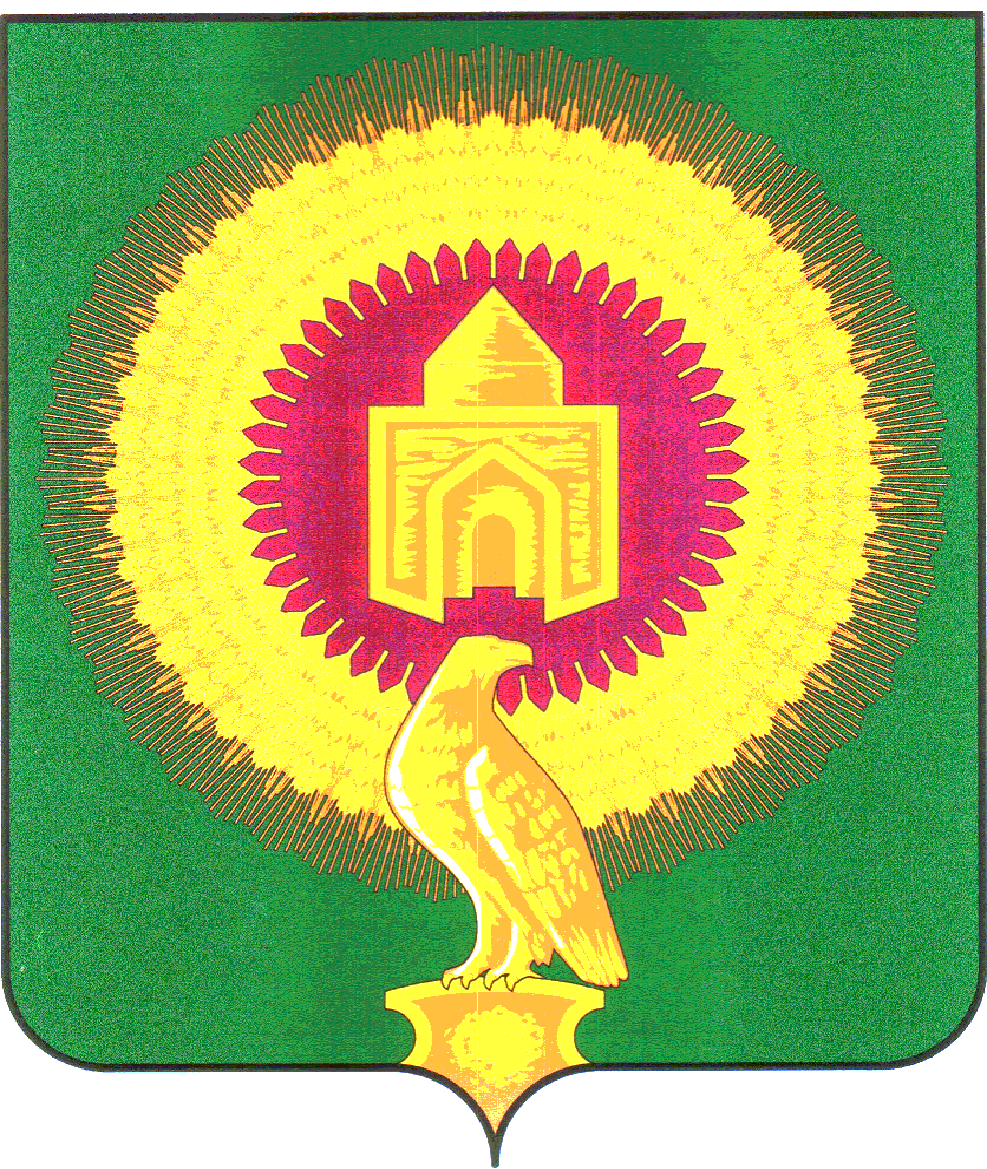 Об утверждении Порядка исполнения решения о применении бюджетных мер принуждения, решений об изменений (отмене) указанных решений в Бородиновском сельском поселенииВарненского муниципального районаВ соответствии с пунктом 6 статьи 306.2 пунктом 2 статьи 306.3 Бюджетного кодекса Российской Федерации, постановлениями Правительства Российской Федерации от 24.10.2018г. № 1268 «Об утверждении общих требований к установлению случаев и условий продления срока исполнения бюджетной меры принуждения», от 07.02.2019г. №91 «Об утверждений Правил принятия финансовыми органами решений о применении бюджетных мер принуждения, решений об изменении решений о применении бюджетных мер принуждения, решений об отмене решений о применении бюджетных мер принуждения или решений об отказе в применении бюджетных мер принуждения»ПОСТАНОВЛЯЕТ:Утвердить Порядок исполнения решения о применении бюджетных мер принуждения, решений об изменений (отмене) указанных решений в Бородиновском сельском поселении Варненского муниципального района (приложение 1).Настоящее постановление вступает в силу с момента его подписания и распространяет свои правоотношения, возникшие с 1 января 2021г. Контроль за исполнением настоящего постановления оставляю за собой.Глава Бородиновского сельского поселения	Мананников С.И.Приложениек Постановлению администрацииБородиновского сельского поселенияВарненского муниципального районаот  15 .12.2020г. № 91Порядокисполнения решения о применении бюджетных мер принуждения, решений об изменении (отмене) указанных решений в Бородиновском сельском поселенииВарненского муниципального района1. Основные положения1. Настоящий Порядок устанавливает единые правила исполнения администрацией Бородиновского сельского поселения Варненского муниципального района Челябинской области (далее администрацией сельского поселения) принуждения, решений об изменении (отмене) указанных решений.2. Администрация сельского поселения не несет ответственность за недостоверность, неполноту и качество документов, предоставленных ему органами финансового контроля для принятия решения о применении бюджетной меры принуждения.3. В случае обжалования решения администрации сельского поселения о применении бюджетных мер принуждения в суде в качестве соответчика выступает орган финансового контроля, направивший в администрацию сельского поселения уведомление о применении бюджетных мер принуждения.4. Бюджетные меры принуждения подлежат применению в течении 30 календарных дней после получения администрацией сельского поселения уведомления о применении бюджетных мер принуждения от органов муниципального финансового контроля, наделенных полномочиями по контролю в финансово-бюджетной сфере.5. Администрация сельского поселения принимает решения о применении бюджетных мер принуждения или решение об отказе в применении бюджетных мер принуждения по каждому нарушению, указанному а уведомлении о применении бюджетных мер принуждений. Сумма средств, определяемая для одной или нескольких бюджетных мер принуждения в решении о применении бюджетных мер принуждения, должна соответствовать сумме средств по указанному в уведомлении бюджетному нарушению, в отношении которого принимается решение о применении бюджетных мер принуждения. При выявлении в уведомлении в части соответствующих сумм средств технических ошибок (список, опечаток, грамматических или арифметических ошибок либо подобных ошибок) информация о сумме средств, содержащаяся в решении о применении бюджетных мер принуждения, уточняется с указанием такой причины.6. Решение администрации сельского поселения о применении бюджетной меры принуждения, либо решение об отказе в применения бюджетных мер принуждения оформляется распоряжением. Подготовка проекта распоряжения администрации сельского поселения о применении бюджетных мер принуждения либо об отказе в применении бюджетных мер принуждения при отсутствии оснований для применения бюджетной меры принуждения осуществляется в течении 22 дней со дня поступления в администрацию сельского поселения уведомления о применении бюджетных мер принуждения от органов муниципального финансового контроля, наделенных полномочиями по контролю в финансово-бюджетной сфере (далее - органы финансового контроля).При поступлении в администрацию сельского поседения уведомления от органов финансового контроля о применении бюджетной меры принуждения (далее - уведомление), распоряжением администрации сельского поселения создается комиссия по рассмотрению вопроса применения бюджетных мер принуждения (далее - комиссия) и определяется ее состав, порядок и сроки ее работы.В состав комиссии включается:- главный бухгалтер (председатель комиссии);- бухгалтер (секретарь комиссии);- иные лица по решению главы администрации сельского поселения.Главный бухгалтер администрации сельского поселения в течении 14 рабочих дней со дня поступления уведомления в администрацию сельского поседения или выявления в отношении получателей средств местного бюджета, которым предоставлены межбюджетные трансферты из бюджете сельского поселения, фактов нецелевого использования бюджетных средств в (иди) нарушения условий предоставления межбюджетных трансфертов, осуществляет анализ ситуации, при необходимости готовит запрос от имени администрации сельского поселения в орган финансового контроля о предоставлении дополнительной информации и документов, необходимых для принятия решения о применении либо об отказе в применении бюджетной меры принуждения.В случае поступления в администрацию сельского поселения информации о возмещении в соответствии с представлением органа финансового надзора или по иным основаниям средств, указанных в уведомлении, уведомление считается исполненным. По результатам рассмотрения документов главным бухгалтер администрации сельского поселения готовит докладную записку на имя главы сельского поселения о наличии либо отсутствии оснований для применения бюджетной меры принуждения и представляет соответствующие материалы на рассмотрение главе администрации сельского поселения.7. Глава сельского поселения в течении трех рабочих дней со дня представления докладной записки созывает заседание комиссий, на котором открытым голосованием простым большинством членов комиссии принимается решение о применении бюджетной меры принуждения или об отсутствии оснований для применения бюджетной меры принуждения в соответствии с Главой 30 Бюджетного кодекса Российской Федерации.Решение комиссии оформляется протоколом заседания комиссии. В зависимости от решения, принятого на заседании комиссии, главный бухгалтер в течении одного рабочего дня со дня принятия решения комиссией осуществляет подготовку распоряжения о применении бюджетной меры принуждения либо о мотивированном отказе в применении бюджетной меры принуждения. Решения об отказе в применении бюджетных мер принуждения, об изменении решений о применении бюджетных мер принуждения или отмене решений о применении бюджетных мер принуждения принимается а соответствии с разделами 3 и 4 Правил принятия финансовыми органами решений о применении бюджетных мер принуждения, решений об изменении решений о применении бюджетных мер принуждения, решений об отмене решений о применении бюджетных мер принуждения или решений об отказе в применении бюджетных мер принуждения, утвержденных постановлением Правительства Российской Федерации от 07.02.2019г. № 91.Подготовка проекта распоряжения администрации сельского поселения о применении бюджетной меры принуждения либо об отказе в применении бюджетной меры принуждения при отсутствии оснований для применения бюджетной меры принуждения осуществляется в соответствии с решением принятым комиссией. Подготовка проекта распоряжения обеспечивается главным бухгалтером администрации сельского поселения.8. В случае принятия администрацией сельского поселения, по результатам рассмотрения уведомления органа финансового контроля о применении бюджетной меры принуждения, решения об отсутствии оснований для применения бюджетной меры принуждения в орган финансового контроля направляется распоряжение администрации сельского поселения об отказе в применении бюджетной меры принуждения в связи с отсутствием оснований для применения бюджетной меры принуждения. Распоряжение направляется в течении одного рабочего дня со дня его подписания. Свое временное направление распоряжения обеспечивается должностным липом администрации сельского поселения.II. Порядок исполнения решения о бесспорном взыскании бюджетных средств9. При принятии администрацией сельского поселения по результатам рассмотрения уведомления органа финансового контроля о применении бюджетной меры принуждения в виде бесспорного взыскания бюджетных средств (далее - решение о взыскании) подготовка проекта распоряжения осуществляется по форме согласно Приложению 1 к настоящему Порядку.10. В течении одного рабочего дня со дня подписания распоряжения о применении бюджетной меры принуждения главным бухгалтером администрации сельского поселения подготавливается и обеспечивается направление в Отдел Управления Федерального казначейства по Челябинской области извещения о бесспорном взыскании суммы средств, предоставленных из бюджета сельского поселения получателем средств местного бюджета (далее - извещения), по форме согласно Приложению 2 к настоящему Порядку: одновременно направляется заверенная копня распоряжения о применении бюджетной меры принуждения.III. Порядок исполнения решения о приостановлений (сокращении) предоставления межбюджетных трансфертов11. При принятии администрацией сельского поселения, по результатам рассмотрения уведомления органа финансового контроля о применении бюджетной меры принуждения, решения о применении бюджетной меры принуждения в виде приостановления, (сокращения) предоставления межбюджетных трансфертов из бюджета сельского поселения (за исключением субвенций) (далее - решение о приостановлении (сокращении)), подготовка проекта распоряжения осуществляется по форме согласно Приложению 3 к настоящему Порядку.12. В течении одного рабочего дня со дня подписания распоряжения о применении бюджетной меры принуждения в виде приостановления предоставления межбюджетных трансфертов из бюджета сельского поселения (далее - решения о приостановлении), главный бухгалтер администрации сельского поселения от имени администрации сельского поселения не позднее рабочего дня следующего за днем подписания распоряжения, уведомляет о нем Отдел Управления Федерального казначейства с поручением об исполнении решения о приостановлении, согласно правил делопроизводства13. Приостановлении предоставления межбюджетных трансфертов из бюджета сельского поселения получателю средств местного бюджета, указанного в решении о приостановлении, реализуется путем прекращения осуществления операций по перечислению межбюджетных трансфертов, установленных решением о приостановлении, и прекращения проведения Отделом Управления Федерального казначейства операций по перечислению указанных межбюджетных трансфертов из бюджета сельского поселения получателю средств местного бюджета с определенной в решении о приостановлении даты. При этом в поручении об исполнении решения о приостановлении указывается номер лицевого счета, открытого получателю средств местного бюджета, осуществляющему перечисление межбюджетного трансферта. 14. Возобновление предоставления межбюджетных трансфертов из бюджете сельского поселения осуществляется по решению администрации сельского поселения, оформленному распоряжением администрации сельского поселения (далее - решение о возобновлении), в случае получения от органа финансового контроля, ранее направившего уведомление, информации об устранении получателем средств местного бюджета, указанного в решении о приостановлении, нарушения, повлекшего принятие решения о приостановлении. Решение о возобновлении издается в течении десяти дней рабочих дней с момента получения администрацией сельского поселения информации, указанной в абзаце 1 настоящего пункта.Администрация сельского поселения не позднее следующего рабочего дня с даты принятия решения о возобновлении уведомляет о нем Отдел Управления Федерального казначейства н поручает исполнение решения о возобновлении главному распорядителю средств бюджета сельского поселения, указанному в решении о возобновлении.17. В течении одного рабочего дня со дня подписания распоряжения межбюджетных трансфертов из бюджета сельского поселения (далее - решения о сокращении), главный бухгалтер от имени администрации сельского поселения не позднее рабочего дня следующего за днем подписания распоряжения, уведомляет о нем главного распорядителя бюджетных средств бюджета сельского поселения, указанного в радении о сокращения.18. Сокращение предоставления межбюджетных трансфертов из бюджета сельского поселения получателю средств местного бюджета реализуется путем внесения изменений в лимиты бюджетных обязательств бюджета сельского поселения, предусматривающих сокращение лимитов бюджетных обязательств, доведенных до главного распорядителя средств бюджета сельского поселения по межбюджетным трансфертам, установленным решением о сокращении.Приложение 1к Порядку исполнениярешения о применениибюджетных мер принуждения,решений об изменении (отмене)указанных решений в Бородиновскомсельском поселении Варненскогомуниципального районаРАСПОРЯЖЕНИЕО применении бюджетной меры принуждении в виде бесспорного взысканияВ соответствие с постановлением администрации Бородиновского сельского поселения Варненского муниципального района от «15»12.2020г, № 91«Об утверждении порядка исполнения решений о применении бюджетных мер принуждения» решений об изменении (отмене) указанных решений», на основании уведомления о применении бюджетной меры принуждения от «___»________20___г. № _______, направленного___________________________________________________________________________________(наименование органа финансового контроля)Согласно решения комиссии по рассмотрению вопроса применения бюджетных мер принуждения (протокол № _____ от __________20____г.)1. В связи с выявлением ________________________________________________________(наименование органа финансового контроля)Факта ______________________________________________________________________________(содержание нарушения в соответствии со статьями Бюджетного кодекса Российской Федерации)В отношении _______________________________________________________________________(наименование получателя средств местного бюджета)Полномочия администратора доходов в части ____________________________________________(наименование главного администратора доходов бюджета)Полномочия главного распорядителя средств в части расходования ____________________________________________________________________________________________________________(наименование межбюджетного трансферта из бюджета сельского поселения)в муниципальном образовании осуществляет _______________________________________________________________________________________________________________________________(наименование главного распорядителя бюджетных средств бюджета)осуществить бесспорное взыскание средств в размере _________________ рублей __ коп. из бюджета ___________________________________________________________________________(наименование получателя средств местного бюджета)в целях дальнейшего перечисления в бюджет _________________ сельского поселения _____________________ района.2. Отделу Управления Федерального казначейства взыскать из бюджета __________________________________________________________________________________________________(наименование получателя средств местного бюджета)___________________________________________________________________________________(вид и размер средств, подлежащих взысканий)и перечислить доход бюджета ______________ сельского поселения средства в сумме _________ рублей ___ коп. согласно следующим реквизитам ________________________________________3. Контроль за исполнением распоряжения возложить на____________________________Глава сельского поселения                        ____________                   __________________(подпись)                              (расшифровка подписи)Приложение 2к Порядку исполнениярешения о применениибюджетных мер принуждения,решений об изменении (отмене)указанных решений в Бородиновскомсельском поселении Варненскогомуниципального районаИЗВЕЩЕНИЕ№ ____ от ___________ 20 ___ г.О бесспорном взыскании суммы средств, предоставленных из бюджета сельского поселения получателю средств местного бюджетаРаспоряжение № ______ от ___________ 20 ____ г. «О применении бюджетной меры принуждения в виде бесспорного взыскания, решений об изменении (отмене) указанных решений» в связи с выявление факта ___________________________________________________(содержание нарушения в соответствии оо статьями Бюджетного кодекса Российской Федерации)установлено, что Отделу Управления Федерального казначейства необходимо взыскать денежные средства в сумме __________________ рублей ___ коп. за счет доходов, подлежащих зачислению в бюджет_________________________________________________________________(наименование получателя средств местного бюджета)Глава сельского поселения                        ____________                   __________________(подпись)                              (расшифровка подписи)Приложение 3к Порядку исполнениярешения о применениибюджетных мер принуждения,решений об изменении (отмене)указанных решений в Бородиновскомсельском поселении Варненскогомуниципального районаРАСПОРЯЖЕНИЕО применении бюджетной меры принуждения в виде приостановления межбюджетных трансфертовВ соответствии с постановление администрации Бородиновского сельского поселения Варненского муниципального района от 15 декабря 2020г. по № 91 «Об утверждении порядка исполнения решений о применении бюджетных мер принуждения, решений об изменении (отмене) указанных решений в _______________ сельском поселении Варненского муниципального района» на основании уведомления о применении бюджетной меры принуждения от ______________20 ____г. № _______ направленного___________________________________________________________________________________________________________(наименование органа финансового контроля)Согласно решения комиссии по рассмотрению вопроса применения бюджетных мер принуждения (протокол № _____ от _____________ 20 ____г.)1. В связи с выявлением ________________________________________________________(наименование органа финансового контроля)Факта______________________________________________________________________________(содержание нарушения условий предоставления межбюджетных трансфертов)в отношении ________________________________________________________________________(наименование получателя средств местного бюджета)___________________________________________________________________________________(наименование кода главного распорядители средств бюджета сельского поселения)приостановить (сократить) с ____________ 20 ___г, представление_____________________________________________________________________________________________________________(название и код классификации расходов в соответствующего межбюджетного трансферта бюджету)2. Контроль за исполнением распоряжения возложить на____________________________.Глава сельского поселения                        ____________                   __________________(подпись)                              (расшифровка подписи)АДМИНИСТРАЦИЯБОРОДИНОВСОГО СЕЛЬСКОГО ПОСЕЛЕНИЯВАРНЕНСКОГО МУНИЦИПАЛЬНОГО РАЙОНАЧЕЛЯБИНСКОЙ ОБЛАСТИПОСТАНОВЛЕНИЕот    15.12.2020 г.        № 91